PLANILHA DE DECLARAÇÃO DA MISSÃO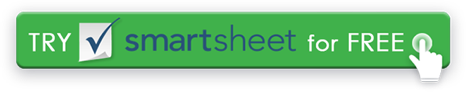 Responda a essas perguntas para encontrar detalhes e estrutura para sua declaração de missão.PROCEDIMENTOSATIVIDADERESPOSTAS1. Faça perguntasIdentifique o que sua organização faz, o que sua organização cria e para quem seus produtos e serviços estão voltados.2. Discutir respostasEscolha as ideias, palavras e frases inspiradoras das respostas na primeira etapa.3. Editar ideias 
	e palavras-chaveComece a fazer a curadoria dos pensamentos e palavras-chave essenciais de sua discussão.4. Missão de rascunho 	DeclaraçõesComece a redigir declarações de missão. Tente criar vários.5. RevisãoCompartilhe rascunhos com a equipe para obter sua entrada.6. Publique seu 
	esforço finalIncorpore feedback, copie a declaração e publique para o mundo.A DECLARAÇÃO FINAL DA MISSÃODISCLAIMERQuaisquer artigos, modelos ou informações fornecidas pelo Smartsheet no site são apenas para referência. Embora nos esforcemos para manter as informações atualizadas e corretas, não fazemos representações ou garantias de qualquer tipo, expressas ou implícitas, sobre a completude, precisão, confiabilidade, adequação ou disponibilidade em relação ao site ou às informações, artigos, modelos ou gráficos relacionados contidos no site. Qualquer dependência que você colocar em tais informações é, portanto, estritamente por sua conta e risco.